30 ноября 2020 г.Архиповцы написали Географический диктантВ воскресенье, 29 ноября, в Архиповской школе впервые состоялась международная просветительская акция «Географический диктант-2020».Руководителями площадки выступили директор Архиповской школы Зоя Николаевна Архипенко и учитель географии и биологии Татьяна Александровна Донская.Модераторами выступили председатель Молодежного совета Архиповского сельского поселения Богдан Тележный и заведующий отделом библиотеки Архиповского КДЦ Галина Пигунова.В этот день проверили свои знания в области географии России 25 ребят, среди которых и члены Молодежного совета Архиповского сельского поселения: Дарья Рубцова, Дарья Зарицкая и Алина Гребенник.
Пресс-служба Молодежного советаАрхиповского сельского поселения
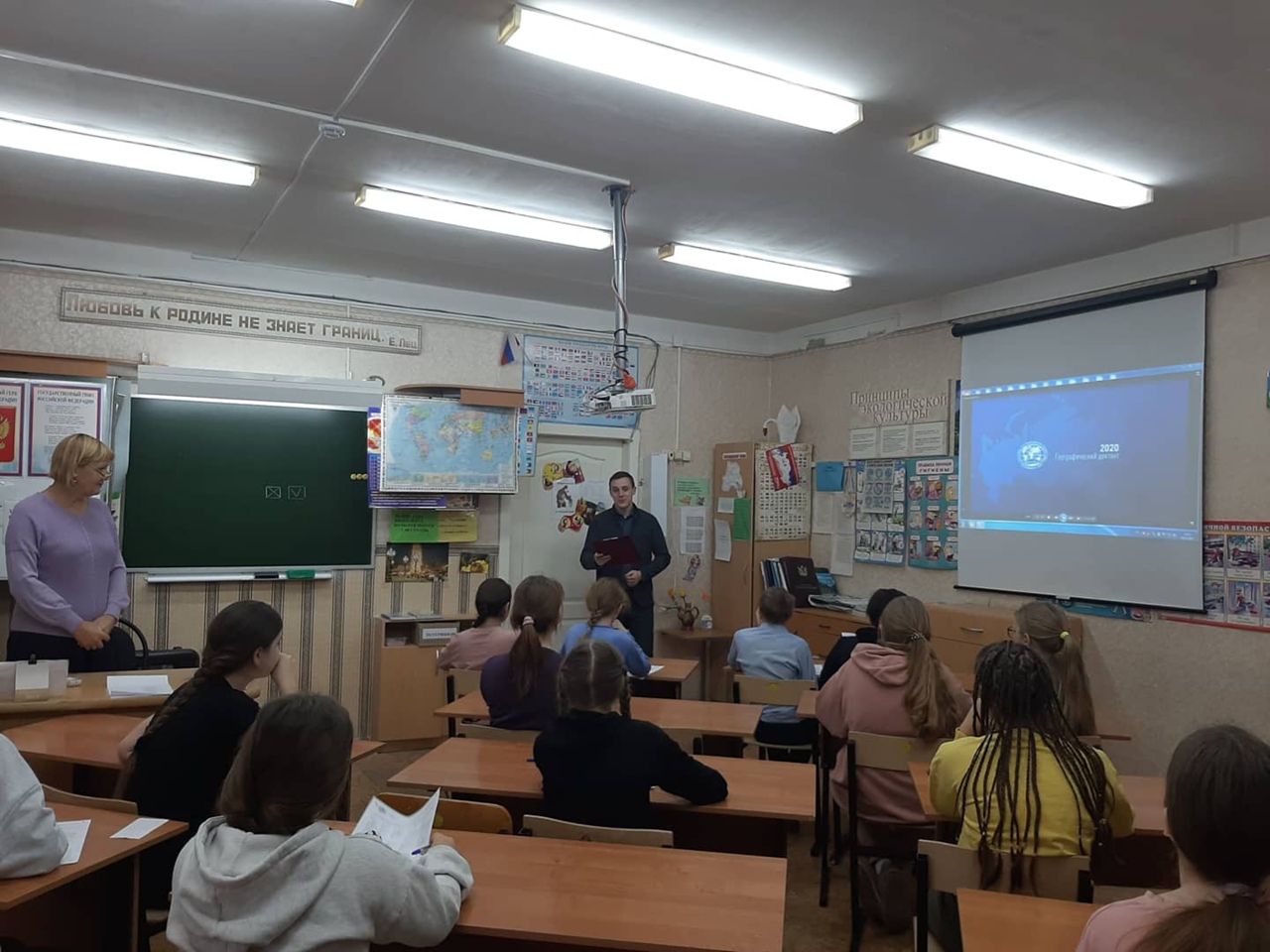 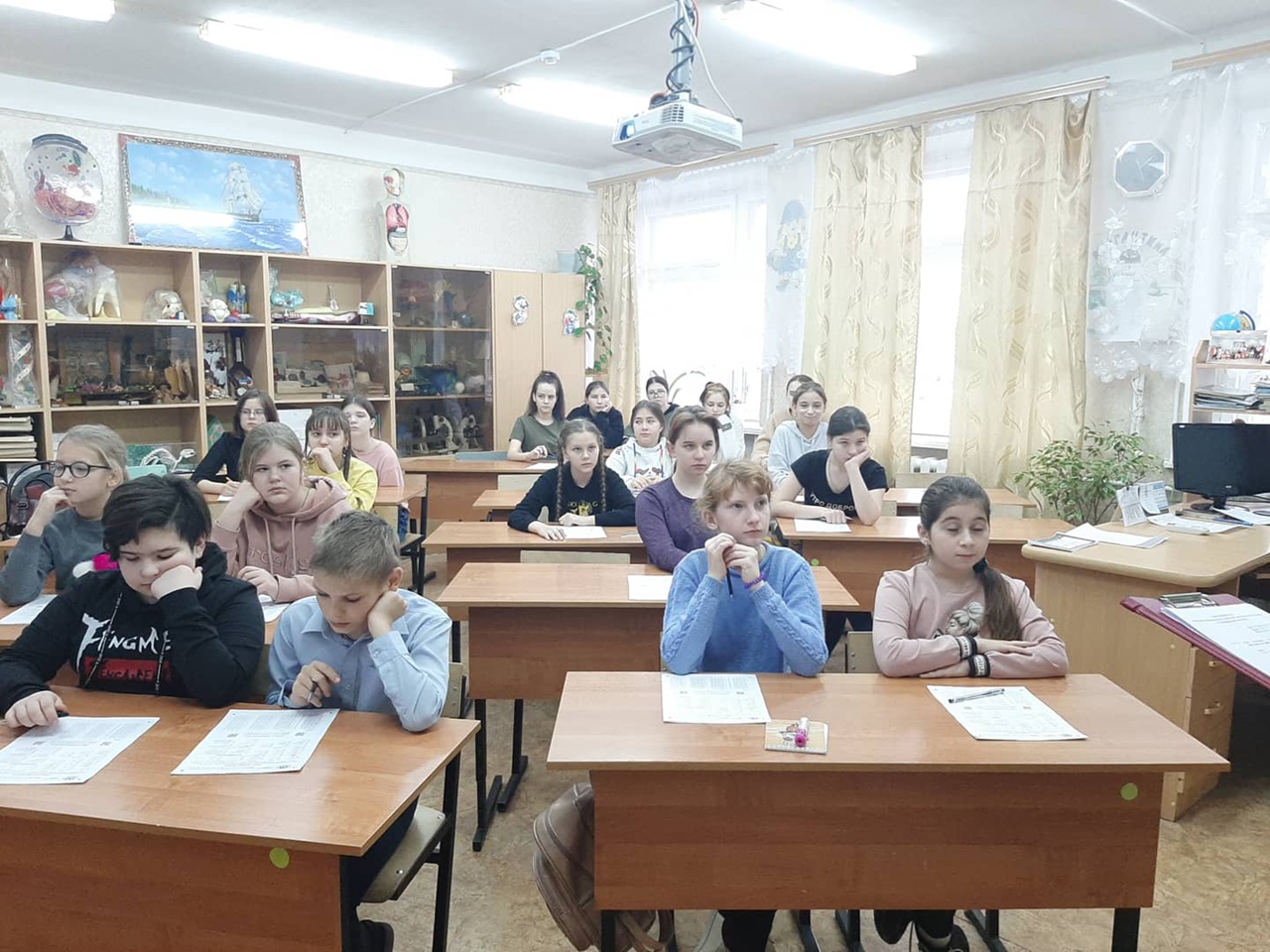 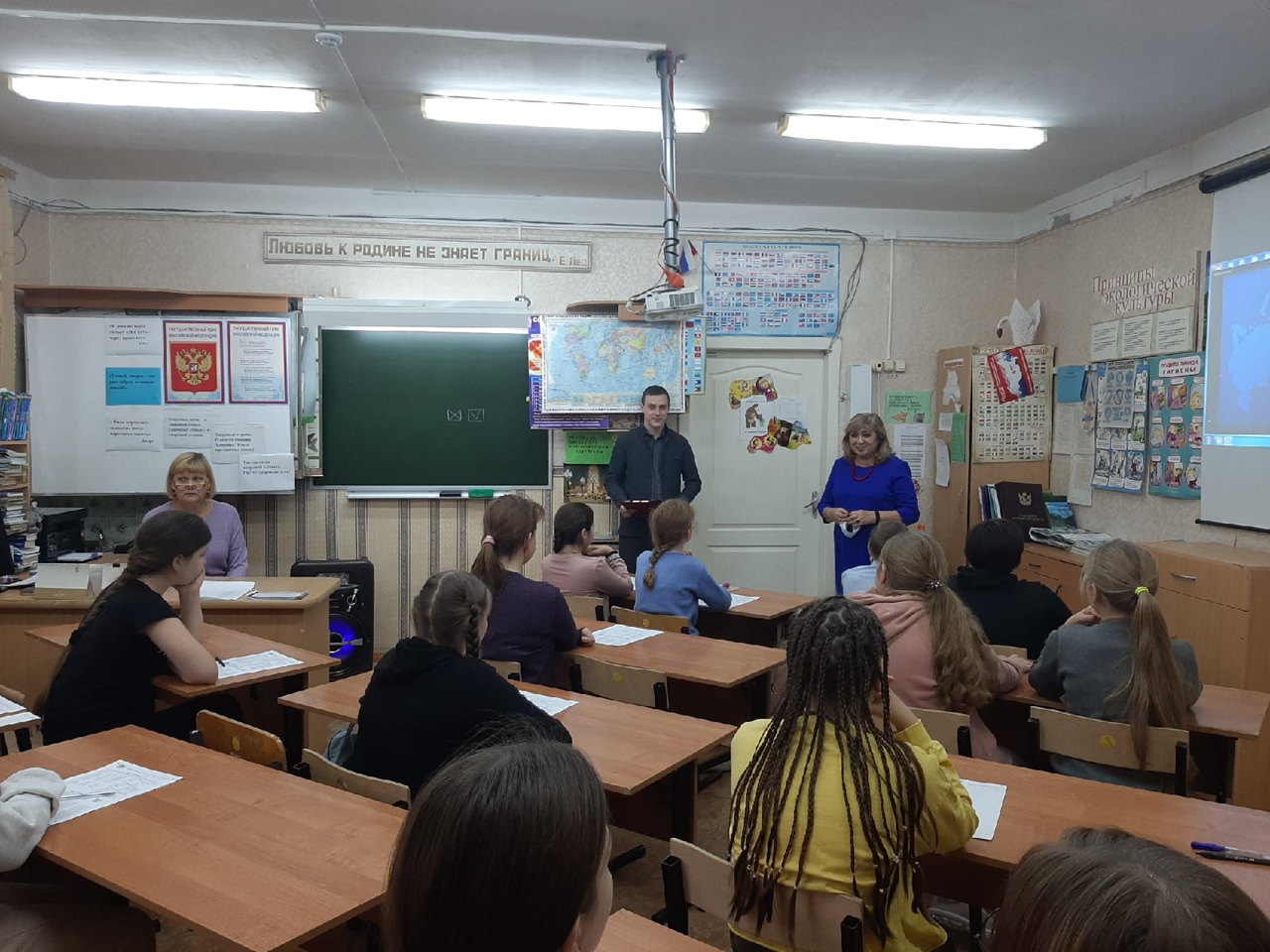 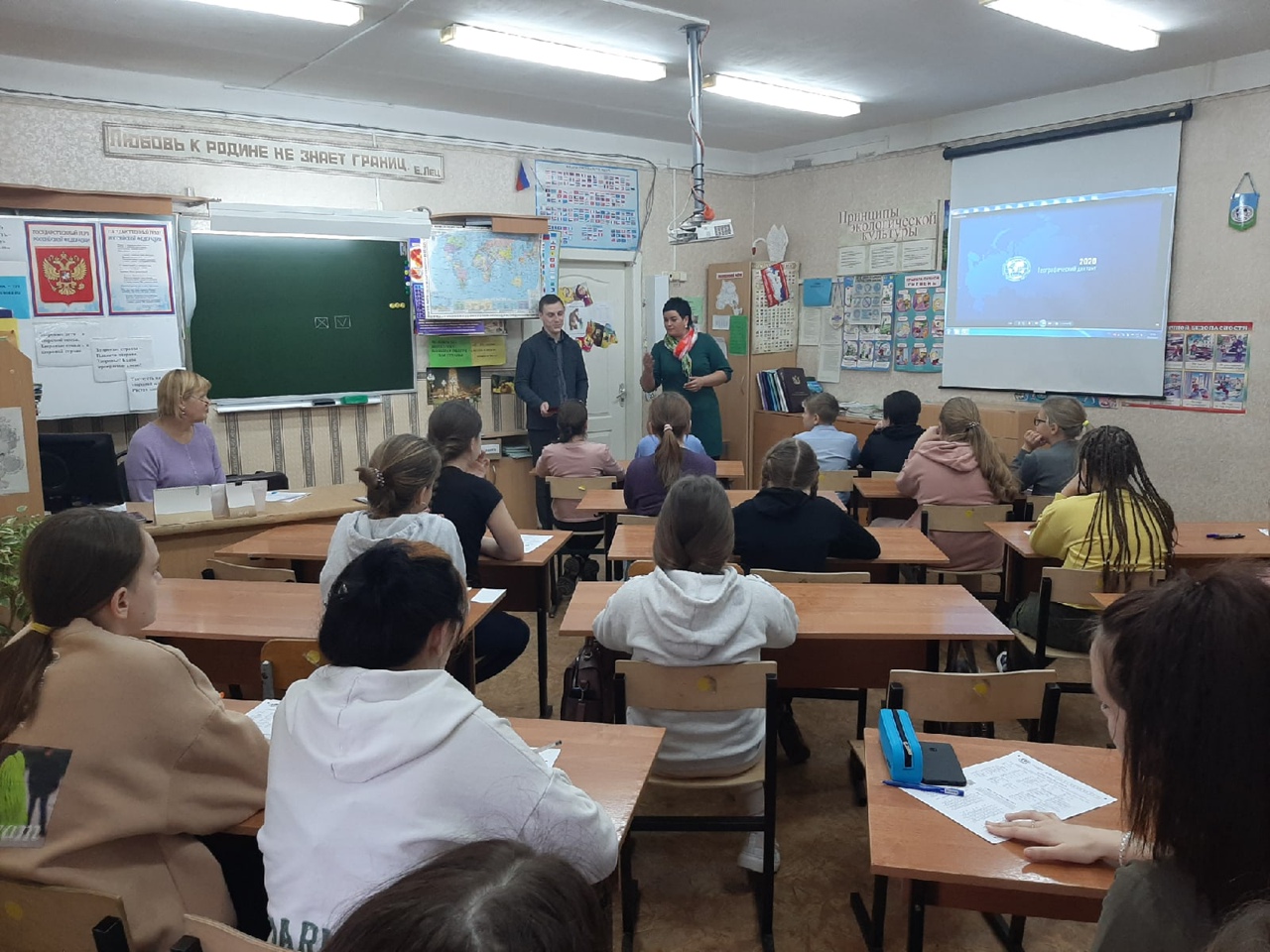 